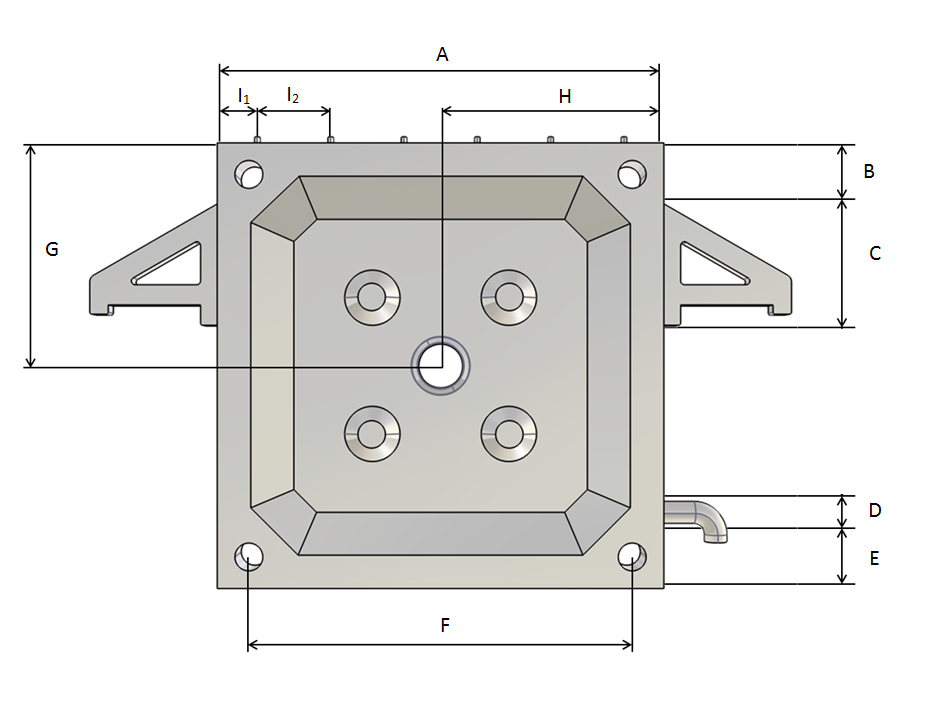 Medidas placa:A =       mm. A =       mm. A =       mm. A =       mm. A =       mm. A =       mm. A =       mm. A =       mm. EspesorEn la zona del marco =     mm.En la zona del marco =     mm.En la zona del marco =     mm.En la zona del marco =     mm.En la zona del marco =     mm.En la zona del marco =     mm.En la zona del marco =     mm.En la zona del marco =     mm.EspesorEn el agujero de alimentación =     mm.En el agujero de alimentación =     mm.En el agujero de alimentación =     mm.En el agujero de alimentación =     mm.En el agujero de alimentación =     mm.En el agujero de alimentación =     mm.En el agujero de alimentación =     mm.En el agujero de alimentación =     mm.Tipo de collarín:Material del collarín:Describir .Sujeción:B =     mm.            C =     mm.B =     mm.            C =     mm.B =     mm.            C =     mm.B =     mm.            C =     mm.B =     mm.            C =     mm.B =     mm.            C =     mm.Sujeción:Describir posición y medidas.Describir posición y medidas.Describir posición y medidas.Describir posición y medidas.Describir posición y medidas.Describir posición y medidas.Desagüe:D =     mm.  E=      mm.D =     mm.  E=      mm.D =     mm.  E=      mm.Desagüe:F =       mm.Diámetro =     mm.F =       mm.Diámetro =     mm.Agujero de alimentación:   Diámetro =     mm.   Diámetro =     mm.   Diámetro =     mm.   Diámetro =     mm.   Diámetro =     mm.   Diámetro =     mm.Agujero de alimentación:Diámetro =     mm. G =       mm.  H =       mm.Diámetro =     mm. G =       mm.  H =       mm.Diámetro =     mm. G =       mm.  H =       mm.Diámetro =     mm. G =       mm.  H =       mm.Diámetro =     mm. G =       mm.  H =       mm.Pivotes superiores:MetálicosMetálicosMetálicosMetálicosMetálicosNº pivotes:   .       Ø = I1 =     mm.   I2 =     mm.    I3 =     mm. I4 =     mm.   I5 =     mm.    I6 =     mm.  Observaciones. Nº pivotes:   .       Ø = I1 =     mm.   I2 =     mm.    I3 =     mm. I4 =     mm.   I5 =     mm.    I6 =     mm.  Observaciones. Nº pivotes:   .       Ø = I1 =     mm.   I2 =     mm.    I3 =     mm. I4 =     mm.   I5 =     mm.    I6 =     mm.  Observaciones. Ollados laterales:Metálicos.Metálicos.Metálicos.Metálicos.Metálicos.Nº:   . Diámetro = Nº:   . Diámetro = Nº:   . Diámetro = Ollados inferiores:Metálicos.Metálicos.Metálicos.Metálicos.Metálicos.Nº :   .  Diámetro = Nº :   .  Diámetro = Nº :   .  Diámetro = Marco encolado:Ancho marco =    mm.   Observaciones.Ancho marco =    mm.   Observaciones.Ancho marco =    mm.   Observaciones.Ancho marco =    mm.   Observaciones.Otros:Describir .Describir .Describir .Describir .Describir .Describir .Describir .Describir .